Faculty Liaison Report
Second Consultation Form
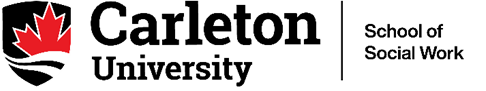 COPIES OF THIS REPORT SHOULD BE DISTRIBUTED TO THE FIELD SUPERVISOR AND STUDENT, AND BE RETAINED FOR THE STUDENT’S OFFICIAL RECORDSchool of Social Work | 509 Dunton Tower | 1125 Colonel By Dr. | Ottawa, ON K1S 5B6 Canada
Tel: 613.520.5601 | Fax: 613.520.7496Revised December 10, 2021.PLACEMENT INFORMATIONPLACEMENT INFORMATIONPLACEMENT INFORMATIONStudent name:Placement level: BSW: 3rd year BSW: 4th year MSW: 1st year MSW: 2nd yearPlacement setting:Field Supervisor(s):Faculty Liaison:Date:OVERVIEWOVERVIEWHours/days per week in placement:Number of hours accrued to date:Anticipated end date of placement:No later than the last day of classes for the termComments (e.g., special arrangements):Comments (e.g., special arrangements):SUPERVISIONSUPERVISIONStructured supervision occurring: Yes         NoDid the mid-point evaluation meeting between the Field Supervisor and student occur? Yes         NoHave the completed Mid-Point Evaluation Forms (student’s and Field Supervisor’s) been received by the Faculty Liaison? Yes         NoIf NO, due date:Comments:Comments:EVALUATION OF STUDENT PROGRESSEVALUATION OF STUDENT PROGRESSHow does the Field Supervisor see the student’s strengths?How does the Field Supervisor see the student’s strengths?What challenges or areas for development have been identified for the student?What challenges or areas for development have been identified for the student?What placement tasks/activities or expectations will address the student’s challenges, areas for development, and learning objectives during the remainder of the placement?What placement tasks/activities or expectations will address the student’s challenges, areas for development, and learning objectives during the remainder of the placement?Is an additional Faculty Liaison consultation required and/or requested (telephone or on-site)? Yes       NoComments: Comments: ADDITIONAL COMMENTS (optional):IMPORTANT DATESIMPORTANT DATESIMPORTANT DATESIMPORTANT DATESIMPORTANT DATESThe Field Supervisor and student are expected to allocate a specific time to share and discuss their completed evaluations at both the mid-point and end-point of placement.The Field Supervisor and student are expected to allocate a specific time to share and discuss their completed evaluations at both the mid-point and end-point of placement.The Field Supervisor and student are expected to allocate a specific time to share and discuss their completed evaluations at both the mid-point and end-point of placement.The Field Supervisor and student are expected to allocate a specific time to share and discuss their completed evaluations at both the mid-point and end-point of placement.The Field Supervisor and student are expected to allocate a specific time to share and discuss their completed evaluations at both the mid-point and end-point of placement.Next consultation date (if required):Telephone Consultation, or in-person if neededNext consultation date (if required):Telephone Consultation, or in-person if neededNext consultation date (if required):Telephone Consultation, or in-person if neededEnd-point evaluation meeting date (to be held between student and Field Supervisor):End-point evaluation meeting date (to be held between student and Field Supervisor):End-point evaluation meeting date (to be held between student and Field Supervisor):End-Point Evaluation Forms due (Field Supervisor & Student):No later than the last day of placementEnd-Point Evaluation Forms due (Field Supervisor & Student):No later than the last day of placementEnd-Point Evaluation Forms due (Field Supervisor & Student):No later than the last day of placementOUTSTANDING THEORY TO PRACTICE ASSIGNMENTS & CUPORTFOLIO**Required for MSW students onlyOUTSTANDING THEORY TO PRACTICE ASSIGNMENTS & CUPORTFOLIO**Required for MSW students onlyOUTSTANDING THEORY TO PRACTICE ASSIGNMENTS & CUPORTFOLIO**Required for MSW students onlyOUTSTANDING THEORY TO PRACTICE ASSIGNMENTS & CUPORTFOLIO**Required for MSW students onlyOUTSTANDING THEORY TO PRACTICE ASSIGNMENTS & CUPORTFOLIO**Required for MSW students onlyFOR BSW STUDENTSDue no later than the last day of classes for the termFOR BSW STUDENTSDue no later than the last day of classes for the termFOR MSW STUDENTSDue no later than the last day of classes for the termFOR MSW STUDENTSDue no later than the last day of classes for the termFOR MSW STUDENTSDue no later than the last day of classes for the termReflective Journal option due dates:(1) (2) (3) Reflective Assignment due dates:Reflective Assignment due dates:(1)(2)Reflective Paper option due:cuPortfolio due:cuPortfolio due:Other/Comments: Other/Comments: Other/Comments: Other/Comments: Other/Comments: Is this placement satisfactory to date?If NO, please consult with the Practicum Coordinator Yes         NoFACULTY LIAISON:SIGNATURE:DATE: